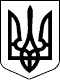 Новосанжарська селищна радаПолтавського району Полтавської області(вісімнадцята позачергова сесія восьмого скликання)Р І Ш Е Н Н Я5 лютого 2022 року                      смт Нові Санжари                                        № 47Про затвердження проєкту землеустрою щодо відведення земельної ділянки площею 0,6700 га для ведення особистого селянського господарства громадянці Рукас К.В. в межах с. КунцевеКеруючись статтями 12, 33, 118, 122 Земельного кодексу України, статтею 50 Закону України «Про землеустрій», пунктом 34 статті 26 Закону України «Про місцеве самоврядування в Україні», розглянувши заяву громадянки Рукас Катерини Володимирівни про затвердження проєкту землеустрою щодо відведення земельної ділянки площею 0,6700 га та передачу її у власність для ведення особистого селянського господарства в межах с. Кунцеве, Полтавського району, Полтавської області, виготовлений ФОП Недільком С.І., витяг з Державного земельного кадастру про земельну ділянку від 02.12.2021 року, враховуючи висновки галузевої постійної комісії селищної ради,селищна рада вирішила:		1. Затвердити громадянці Рукас Катерині Володимирівні проєкт землеустрою щодо відведення земельної ділянки для ведення особистого селянського господарства площею 0,6700 га, кадастровий номер 5323482201:01:001:0603, що знаходиться в межах с. Кунцеве, Полтавського району, Полтавської області.2. Передати у власність громадянці Рукас Катерині Володимирівні земельну ділянку площею 0,6700 га (рілля), кадастровий номер 5323482201:01:001:0603, для ведення особистого селянського господарства, що знаходиться в межах                             с. Кунцеве, Полтавського району, Полтавської області.3. Громадянці Рукас К.В. зареєструвати земельну ділянку відповідно до чинного законодавства.4. Громадянці Рукас К.В. використовувати земельну ділянку за цільовим призначенням.Селищний голова                                                            Геннадій СУПРУН